LETNÝ PRIMESTSKÝ TÁBOR V CVČ PRIMA10.7.-14.7.2017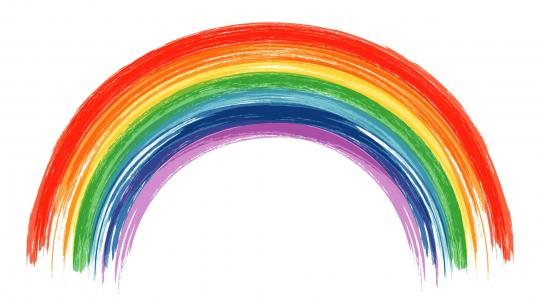 Program:Pondelok (10.7.2017)                                   Utorok (11.7.2017):Prázdniny sa začínajú                                    Športový deň7:00-8:00-spoločné raňajky                                         7:00-8:00- spoločné raňajky8:00-8:30- zoznámenie                                                8:00-8:30- kreslenie9:00-11:00- športové aktivity na dvore v CVČ               8:30-11:30-hry na multifunkčnom ihrisku12:00-13:00- obed                                                       11:30-12:30-obed13:00-15:00- tvorenie, Moje prvé dojmy                      12:30-15:00- bazény , relax cvičeniaStreda (12.7.2017):                                     Štvrtok (13.7.2017)Deň požiarnikov                                           Turistický deň 7:00-8:00-spoločné raňajky                                          7:00-8:00- spoločné raňajky8:00-9:30- maľba na alobal                                          8:00-9:00-tvorenie origami9:30-10:00-spoločenské hry                                        9:00-11:30-turistika na Líščom vrchu 10:00-11:300-exkurzia na požiarnu zbrojnicu             11:30-12:30-obed11:30-12:30-obed                                                        12:30-14:00- maľujeme v plenéri  12:30-14:00- tvorenie, spoločná práca                        14:00-15:00-inštalácia prác14:00-15:00- relax cvičeniaPiatok (14.7.2017)V krajine rozprávok                                           7:00-8:00-spoločné raňajky8:00-8:30-spoločenské hry8:30-10:00-aktivity na dvore CVČ10:00-12:00-návšteva mestskej knižnice12:00-13:00-obed13:00-15:00- tvorivá dielňa